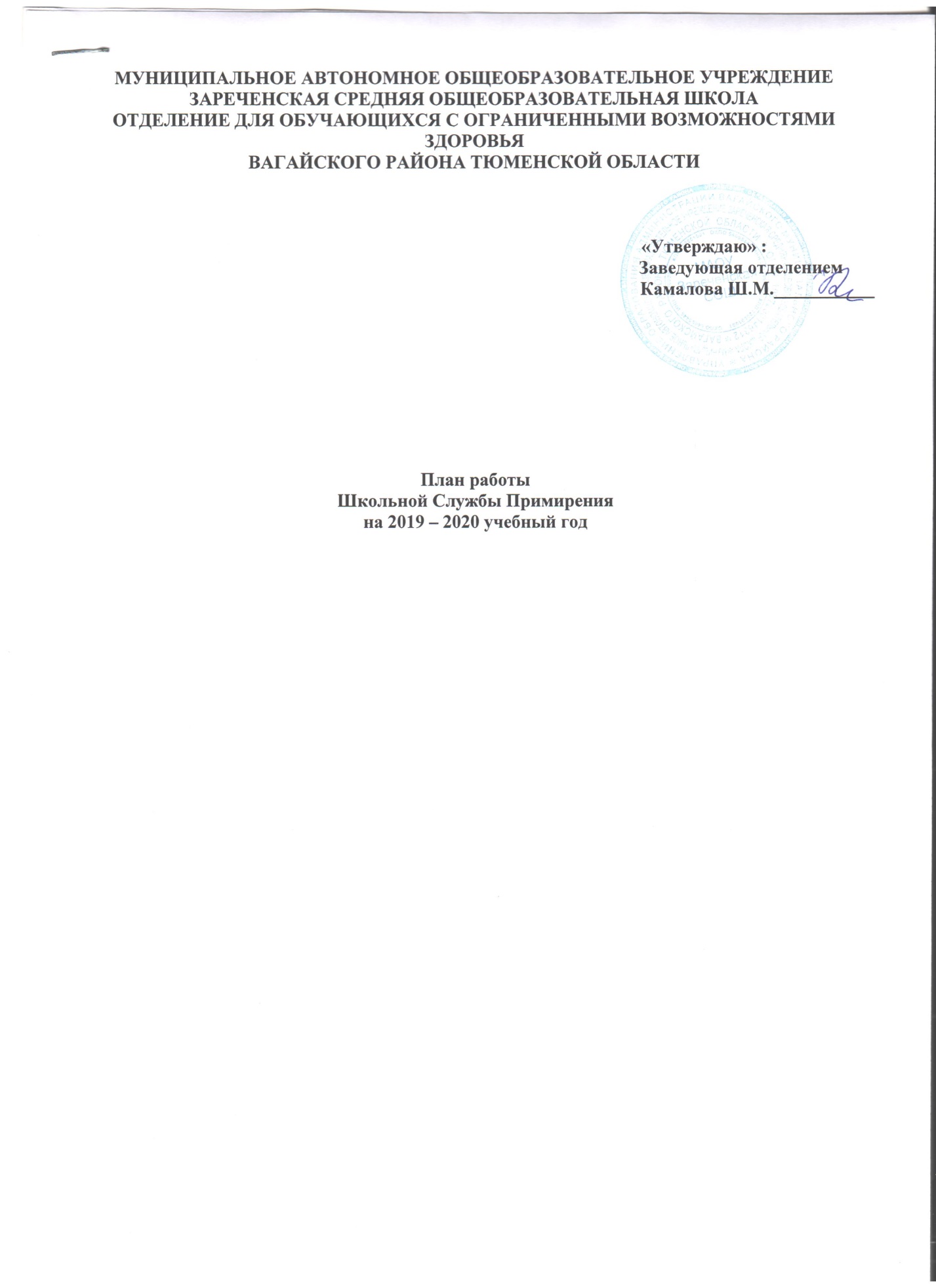 План работы Школьной Службы Примиренияна 2019 – 2020 учебный годЦель: создание условий успешной социализации несовершеннолетних правонарушителей, снижение количества правонарушений через внедрение модели реализации восстановительных технологий в систему профилактики правонарушений несовершеннолетних и социального сиротства.Задачи:1.      Установление порядка организации и проведения восстановительных программ.2.      Мониторинг реализации восстановительных процедур в школе.3.      Создание информационного поля о восстановительных технологиях и реализации программ в школе.4.      Реализация восстановительных программ. №МероприятиеФорма проведенияСроки Сроки Предполагаемый результатОрганизационно-методическая деятельностьОрганизационно-методическая деятельностьОрганизационно-методическая деятельностьОрганизационно-методическая деятельностьОрганизационно-методическая деятельность1Планирование работы  школьной службы примиренияПланирование работы  школьной службы примиренияСентябрь- Планирование текущей деятельности2Формирование методического материала «Восстановительные технологии»Формирование методического материала «Восстановительные технологии»октябрь Формирование материала3Выступление на совещании  о  Школьной службой примирения.Презентация учителям Школьной службы примирения.Выступление на совещании  о  Школьной службой примирения.Презентация учителям Школьной службы примирения.ноябрь  Информированность педагогов, учащихся и родителей о ШСПРеализация восстановительных процедурРеализация восстановительных процедурРеализация восстановительных процедурРеализация восстановительных процедурРеализация восстановительных процедур6Проведение программ примиренияпо мере необходимостипо мере необходимостиРеализация программ7Сбор информации о ситуации, с которой организуется восстановительная процедураАнализ документовпо мере необходимостипо мере необходимостиПолная информация о ситуации8Консультирование законных представителей несовершеннолетних, специалистов, работающих с участниками реализуемых восстановительных программ (ВП)по мере необходимостипо мере необходимостиПодготовка и выдача рекомендаций, получение согласия родителей на проведение восстановительных программ (ВП)Просветительская деятельностьПросветительская деятельностьПросветительская деятельностьПросветительская деятельностьПросветительская деятельность9Организация и проведение ознакомительного семинара «Работа Школьной Службы Примирения (ШСП)»НоябрьНоябрьРасширение знаний о деятельности ШСП10Обновление  баннера на сайте школы  «Школьная Служба Примирения»НоябрьНоябрьИнформирование о работе ШСПЭкспертная деятельностьЭкспертная деятельностьЭкспертная деятельностьЭкспертная деятельностьЭкспертная деятельность11Подготовка отчета, заключения о работе с конкретной семьей, подростком по запросу суда, КДН и ЗП, органов опеки и попечительствапо мере необходимости,  по мере необходимости,  Защита законных интересов несовершеннолетних12Участие в заседаниях суда в качестве свидетеля, в КДН и ЗП – в качестве экспертапо мере необходимостипо мере необходимостиЗащита законных интересов несовершеннолетних13Консультации у методистов, специалистов по восстановительным программам (ВП)по мере необходимости по мере необходимости Защита законных интересов несовершеннолетнихЭффекты реализации восстановительных процедурЭффекты реализации восстановительных процедурЭффекты реализации восстановительных процедурЭффекты реализации восстановительных процедурЭффекты реализации восстановительных процедур14Подготовка отчета о реализации восстановительной программы (ВП) в ШСПВ конце года В конце года Проведение мониторинга15Подготовка и сдача отчета о реализации восстановительной программы (ВП) в школеВ конце года В конце года Проведение мониторинга